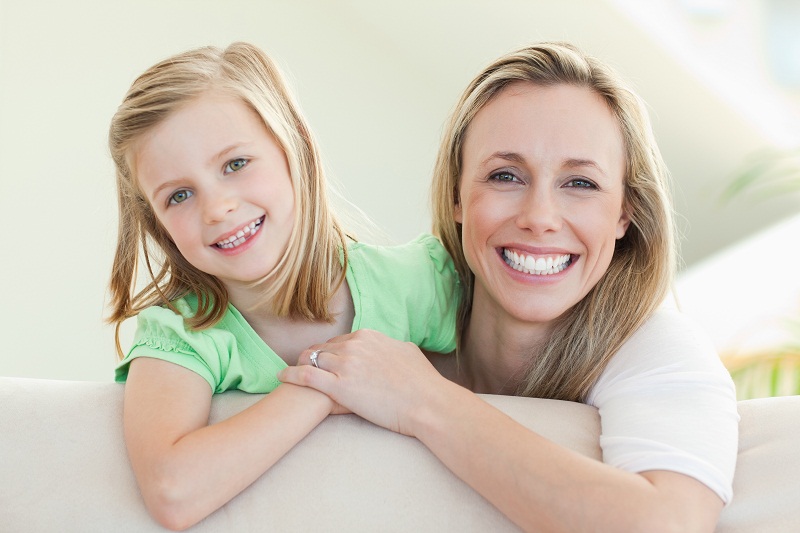 Волшебное слово "давай"Автор бестселлера "Мужчины с Марса, женщины с Венеры", Джон Грэй, в своей книге "Дети с небес" раскрывает секрет эффективных просьб к ребёнку до 9 лет. Оказывается, всё тайное знание заключено в слове "давай"."Давай" - это безопасная альтернатива приказам, которая вместе с вежливым "пожалуйста", творит чудеса. Почувствуйте разницу:Приказ: Убери вещи.Просьба: Давай-ка приберем в этой комнате. Не разложишь ли ты вещи по местам?Приказ: Не бросай это там.Просьба: Давай будем класть вещи на место. Не положишь ли ты это в шкаф?Приказ: Не разговаривай с братом таким тоном.Просьба: Давай будем относиться друг к другу с уважением. Разговаривай, пожалуйста, с братом повежливее.Приказ: Не бей сестру.Просьба: Пожалуйста, перестань бить сестру. Давайте жить дружно.Приказ: Завяжи шнурки.Просьба: Давай-ка подготовимся к выходу. Завяжи, пожалуйста, шнурки.Приказ: Застегни рубашку.Просьба: Давай постараемся выглядеть как следует. Не застегнешь ли ты рубашку?Приказ: Почисть зубы.Просьба: Давай-ка приготовимся ко сну. Почисть, пожалуйста зубы.Приказ: Выключи телевизор.Просьба: Давай не будем смотреть телевизор слишком много. Выключи его, пожалуйста, через десять минут, когда закончится эта передача.Приказ: Иди обедать.Просьба: Давай-ка пообедаем. Иди, пожалуйста, к столу.Приказ: Прекрати болтать.Просьба: Давай-ка посидим тихонечко и послушаем маму. Перестань болтать, пожалуйста.Старайтесь не прибегать к приказам там, где этого можно избежать, но помните, "давай" работает примерно до 9 лет. Когда ребёнок становится старше, такие уловки начинают выглядеть фальшиво, но расстраиваться нет причин - вы выходите на новый уровень сотрудничества.